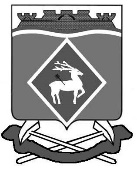 РОССИЙСКАЯ ФЕДЕРАЦИЯРОСТОВСКАЯ ОБЛАСТЬМУНИЦИПАЛЬНОЕ ОБРАЗОВАНИЕ «БЕЛОКАЛИТВИНСКИЙ РАЙОН»АДМИНИСТРАЦИЯ БЕЛОКАЛИТВИНСКОГО РАЙОНАРАСПОРЯЖЕНИЕот 31.08.2020 № 79г.  Белая КалитваО внесении изменений в распоряжение Администрации Белокалитвинского района от 24.12.2019 № 190Руководствуясь Федеральным законом от 06.10.2003 № 131-ФЗ «Об общих принципах организации местного самоуправления в Российской Федерации», Уставом муниципального образования «Белокалитвинский район», в соответствии с распоряжениями Администрации Белокалитвинского района                       от 25.05.2020 № 55 и от 13.07.2020 № 67 «О допуске должностных лиц Администрации Белокалитвинского района к сведениям, содержащим государственную тайну и установлении надбавок к должностным окладам» и письмом начальника отдела ЗАГС Администрации Белокалитвинского района Булатовой Г.Н. от 15.08.2020 № 65.02.05/222:Внести в распоряжение Администрации Белокалитвинского района от 24.12.2019 № 190 «Об утверждении штатного расписания Администрации Белокалитвинского района на 2020 год» следующие изменения: В приложении № 1 строки штатного расписания со следующим текстом:Заменить и изложить в следующей редакции:1.2. В приложении № 1 строки штатного расписания со следующим текстом:Изложить в следующей редакции:1.3. Приложение № 7 изложить в редакции согласно приложению к настоящему распоряжению.2. Настоящее распоряжение подлежит официальному опубликованию.3. Контроль за исполнением распоряжения возложить на управляющего делами Администрации Белокалитвинского   района Василенко Л.Г.    Глава АдминистрацииБелокалитвинского района		Личная подпись		 О.А. МельниковаВерно:Управляющий делами							Л.Г. ВасиленкоСтруктурное подразделениекодДолжность (специальность,
профессия), разряд, класс 
(категория) квалификацииКоличество штатных 
единицТарифная
ставка (оклад)
и пр., руб.Надбавки, руб.Всего в месяц, руб.
((гр.5+гр.6+гр.7+гр.8) х гр.4)Всего в месяц, руб.
((гр.5+гр.6+гр.7+гр.8) х гр.4)Всего в месяц, руб.
((гр.5+гр.6+гр.7+гр.8) х гр.4)При-ме-
чаниеСектор по социальным вопросамНачальник сектора19 937993,7010 930,70Сектор по социальным вопросамВедущий специалист по делам несовершеннолетних и защите их прав18 1618161,00Сектор по социальным вопросамСтарший инспектор 15 6915 691,00Сектор по социальным вопросамИтого:3х993,70хх24782,7Ведущий специалист по работе с общественными организациями, противодействию экстремизму, терроризму 18 1618 161,00Структурное подразделениекодДолжность (специальность,
профессия), разряд, класс 
(категория) квалификацииКоличество штатных 
единицТарифная
ставка (оклад)
и пр., руб.Надбавки, руб.Всего в месяц, руб.
((гр.5+гр.6+гр.7+гр.8) х гр.4)Всего в месяц, руб.
((гр.5+гр.6+гр.7+гр.8) х гр.4)Всего в месяц, руб.
((гр.5+гр.6+гр.7+гр.8) х гр.4)При-ме-
чаниеСектор по социальным вопросамНачальник сектора19 937993,7010 930,70Сектор по социальным вопросамВедущий специалист по делам несовершеннолетних и защите их прав18 161 816,108977,10Сектор по социальным вопросамСтарший инспектор 15 6915 691,00Сектор по социальным вопросамИтого:3х1809,80хх25598,8Ведущий специалист по работе с общественными организациями, противодействию экстремизму, терроризму 18 1612448,3 10609,3Всего:111,5х61 810,40хх984968,9Муниципальные служащие7961 810,40810343,7       из них за счет областных 
субвенций651462,00       за счет передачи полномочий71 007,5557459,00Технические работники24139739,7Обслуживающий персонал8,534 885,50Всего:111,5х65 074,8хх988233,3Муниципальные служащие7965 074,8 813608,1       из них за счет областных 
субвенций6816,1052278,10       за счет передачи полномочий71 007,5557459,00Технические работники24139739,7Обслуживающий персонал8,5  34885,50          Приложение              Приложение              Приложение              Приложение    к распоряжению Администрации Белокалитвинского района     от 31.08. 2020 № 79к распоряжению Администрации Белокалитвинского района     от 31.08. 2020 № 79к распоряжению Администрации Белокалитвинского района     от 31.08. 2020 № 79к распоряжению Администрации Белокалитвинского района     от 31.08. 2020 № 79к распоряжению Администрации Белокалитвинского района     от 31.08. 2020 № 79к распоряжению Администрации Белокалитвинского района     от 31.08. 2020 № 79к распоряжению Администрации Белокалитвинского района     от 31.08. 2020 № 79к распоряжению Администрации Белокалитвинского района     от 31.08. 2020 № 79к распоряжению Администрации Белокалитвинского района     от 31.08. 2020 № 79к распоряжению Администрации Белокалитвинского района     от 31.08. 2020 № 79к распоряжению Администрации Белокалитвинского района     от 31.08. 2020 № 79к распоряжению Администрации Белокалитвинского района     от 31.08. 2020 № 79к распоряжению Администрации Белокалитвинского района     от 31.08. 2020 № 79к распоряжению Администрации Белокалитвинского района     от 31.08. 2020 № 79 Приложение  № 7    Приложение  № 7    Приложение  № 7    Приложение  № 7   к распоряжению Администрации Белокалитвинского района                                       от 24.12.2019 №  190к распоряжению Администрации Белокалитвинского района                                       от 24.12.2019 №  190к распоряжению Администрации Белокалитвинского района                                       от 24.12.2019 №  190к распоряжению Администрации Белокалитвинского района                                       от 24.12.2019 №  190к распоряжению Администрации Белокалитвинского района                                       от 24.12.2019 №  190к распоряжению Администрации Белокалитвинского района                                       от 24.12.2019 №  190к распоряжению Администрации Белокалитвинского района                                       от 24.12.2019 №  190к распоряжению Администрации Белокалитвинского района                                       от 24.12.2019 №  190к распоряжению Администрации Белокалитвинского района                                       от 24.12.2019 №  190к распоряжению Администрации Белокалитвинского района                                       от 24.12.2019 №  190к распоряжению Администрации Белокалитвинского района                                       от 24.12.2019 №  190к распоряжению Администрации Белокалитвинского района                                       от 24.12.2019 №  190к распоряжению Администрации Белокалитвинского района                                       от 24.12.2019 №  190к распоряжению Администрации Белокалитвинского района                                       от 24.12.2019 №  190КодКодФорма по ОКУДФорма по ОКУДФорма по ОКУДФорма по ОКУД0301017030101703010170301017Отдел записи актов гражданского состояния Администрации Белокалитвинского районаОтдел записи актов гражданского состояния Администрации Белокалитвинского районаОтдел записи актов гражданского состояния Администрации Белокалитвинского районаОтдел записи актов гражданского состояния Администрации Белокалитвинского районаОтдел записи актов гражданского состояния Администрации Белокалитвинского районаОтдел записи актов гражданского состояния Администрации Белокалитвинского районаОтдел записи актов гражданского состояния Администрации Белокалитвинского районаОтдел записи актов гражданского состояния Администрации Белокалитвинского районаОтдел записи актов гражданского состояния Администрации Белокалитвинского районаОтдел записи актов гражданского состояния Администрации Белокалитвинского районаОтдел записи актов гражданского состояния Администрации Белокалитвинского районаОтдел записи актов гражданского состояния Администрации Белокалитвинского районапо ОКПОпо ОКПОпо ОКПОпо ОКПО71936079719360797193607971936079Номер составленияНомер составленияНомер составленияДата составленияДата составленияДата составленияДата составленияДата составленияШТАТНОЕ РАСПИСАНИЕШТАТНОЕ РАСПИСАНИЕШТАТНОЕ РАСПИСАНИЕна период с  01 августа  2020 г.на период с  01 августа  2020 г.на период с  01 августа  2020 г.на период с  01 августа  2020 г.   Штат в количестве   9    единиц   Штат в количестве   9    единиц   Штат в количестве   9    единиц   Штат в количестве   9    единиц   Штат в количестве   9    единиц   Штат в количестве   9    единиц   Штат в количестве   9    единиц   Штат в количестве   9    единиц   Штат в количестве   9    единиц   Штат в количестве   9    единицСтруктурное подразделениеСтруктурное подразделениекодДолжность (специальность,профессия), разряд, класс (категория) квалификацииДолжность (специальность,профессия), разряд, класс (категория) квалификацииДолжность (специальность,профессия), разряд, класс (категория) квалификацииДолжность (специальность,профессия), разряд, класс (категория) квалификацииКоличество штатных единицКоличество штатных единицКоличество штатных единицТарифнаяставка (оклад)и пр., руб.Тарифнаяставка (оклад)и пр., руб.Тарифнаяставка (оклад)и пр., руб.Надбавки, руб.Надбавки, руб.Надбавки, руб.Надбавки, руб.Всего в месяц, руб.((гр.5+гр.6+гр.7+гр.8) х гр.4)Всего в месяц, руб.((гр.5+гр.6+гр.7+гр.8) х гр.4)Всего в месяц, руб.((гр.5+гр.6+гр.7+гр.8) х гр.4)Всего в месяц, руб.((гр.5+гр.6+гр.7+гр.8) х гр.4)Всего в месяц, руб.((гр.5+гр.6+гр.7+гр.8) х гр.4)Всего в месяц, руб.((гр.5+гр.6+гр.7+гр.8) х гр.4)ПримечаниеПримечаниенаименованиенаименованиесекретностьсекретностьсекретностьсекретность12345667788991010Начальник отделаНачальник отделаНачальник отделаНачальник отдела11113 21113 211,0013 211,00Главный специалистГлавный специалистГлавный специалистГлавный специалист3338 99326 979,0026 979,00Ведущий специалистВедущий специалистВедущий специалистВедущий специалист3338 16124 483,0024 483,00Специалист первой категорииСпециалист первой категорииСпециалист первой категорииСпециалист первой категории1116 7176 717,006 717,00Уборщик производственных  и служебных помещений, 1 разрядУборщик производственных  и служебных помещений, 1 разрядУборщик производственных  и служебных помещений, 1 разрядУборщик производственных  и служебных помещений, 1 разряд1114 0474 047,004 047,00Всего:999ххххх75 437,0075 437,00В том числе за счет областных субвенций:В том числе за счет областных субвенций:В том числе за счет областных субвенций:В том числе за счет областных субвенций:В том числе за счет областных субвенций:Муниципальные служащиеМуниципальные служащиеМуниципальные служащие8871 390,0071 390,00Технические работникиТехнические работникиТехнические работники000,000,00Обслуживающий персоналОбслуживающий персоналОбслуживающий персонал114 047,004 047,00    из них водители    из них водители    из них водителиУправляющий делами                                                    Л.Г. ВасиленкоУправляющий делами                                                    Л.Г. ВасиленкоУправляющий делами                                                    Л.Г. ВасиленкоУправляющий делами                                                    Л.Г. ВасиленкоУправляющий делами                                                    Л.Г. ВасиленкоУправляющий делами                                                    Л.Г. ВасиленкоУправляющий делами                                                    Л.Г. ВасиленкоУправляющий делами                                                    Л.Г. ВасиленкоУправляющий делами                                                    Л.Г. ВасиленкоУправляющий делами                                                    Л.Г. ВасиленкоУправляющий делами                                                    Л.Г. ВасиленкоУправляющий делами                                                    Л.Г. ВасиленкоУправляющий делами                                                    Л.Г. ВасиленкоУправляющий делами                                                    Л.Г. Василенко